                                                                        Ярыгина 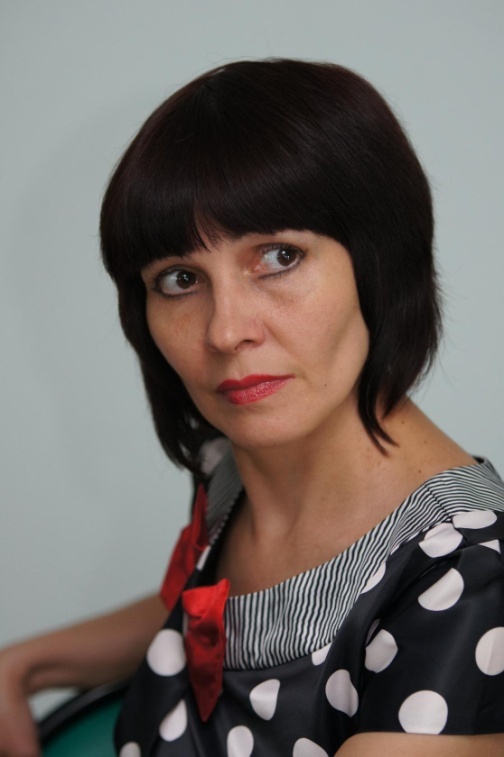                     Ольга Геннадиевна                                                   Музыкальный руководитель высшей категории                                                      МАДОУ «Детский сад №14 «Золотой петушок»                                                                                                        Курская область, г. Курчатов     Ольга Геннадиевна – педагог с выраженным творческим началом и креативным видением своей профессии. Она является автором театрализованных сценариев и песен для детей дошкольного возраста. Стихотворные, легкие в разучивании музыкальные произведения наполняют новизной детские праздники. Они могут включаться в репертуар театров, использоваться на утренниках и развлечениях.      Ольга Геннадиевна выступает также разработчиком новых образовательных  технологий «Театральный саквояж» и «Театр музыкальных инструментов» Отличительной особенностью ее инновационных проектов является богатый практический материал собственного сочинения, который предлагает большую базу музыкального игрового материала для дошкольного обучения.      Нестандартный подход к традиционным формам работы с дошкольниками был неоднократно обобщен и рекомендован к распространению на уровне Курского региона. Музыкальные руководители области с удовольствием используют в своей работе предложенный Ольгой Геннадиевной материал.     Результатом творческой деятельности являются следующие методические пособия:- «Лукоморье» - сборник театрализованных сценариев и спектаклей;- «Небо на ладошках» - песни для детей дошкольного возраста- «Азбука для воспитателя»; - «Азбука театра в стихах».Профессиональная деятельность была отмечена нагрудными знаками:- «Почетный работник общего образования»;- «За достижения в области культуры и искусства»»- «За Труды и Отечество»»- «Лауреат Всероссийского фестиваля культуры».СекретикиИгра для детей среднего (4-5 лет) дошкольного возрастаЦЕЛЬ: Развитие творческих способностейЗАДАЧА: Развитие навыков актерского мастерства     В игре используется конверт, в котором лежат картинки с изображением заданий.  Выбирается ребенок-ведущий. Он закрывает глаза. Руководитель произносит текст игры, достает из конверта одну картинку и показывает детям. Дети должны изобразить то, что видят на картинке. Ребенок-ведущий открывает глаза и угадывает, кого изобразили дети.     Можно проводить игру в другом варианте. Ребенок-ведущий выполняет задание, а дети отгадывают.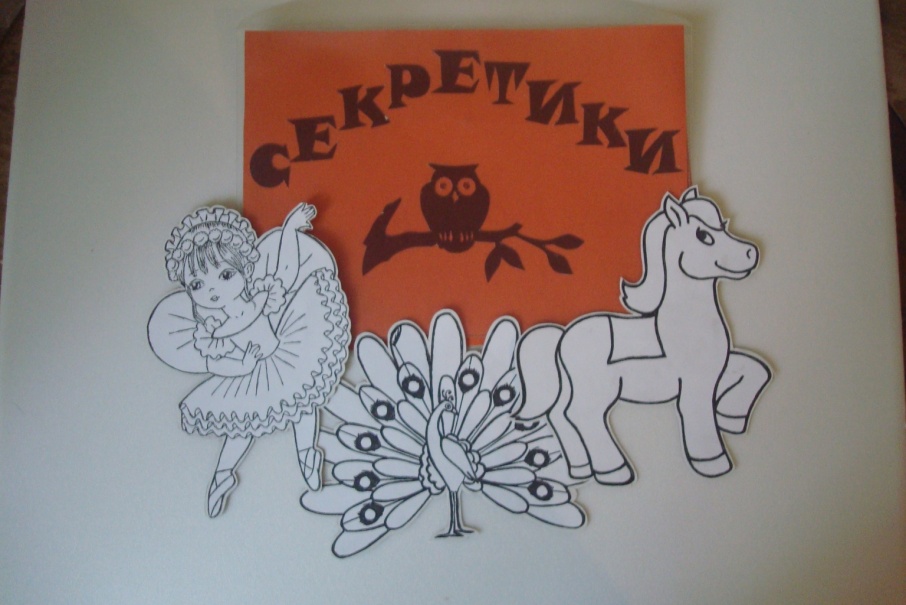 (текст игры)Секретики, секретики         спрятаны в конвертике.Глазки открывай!           Кто это, угадай? 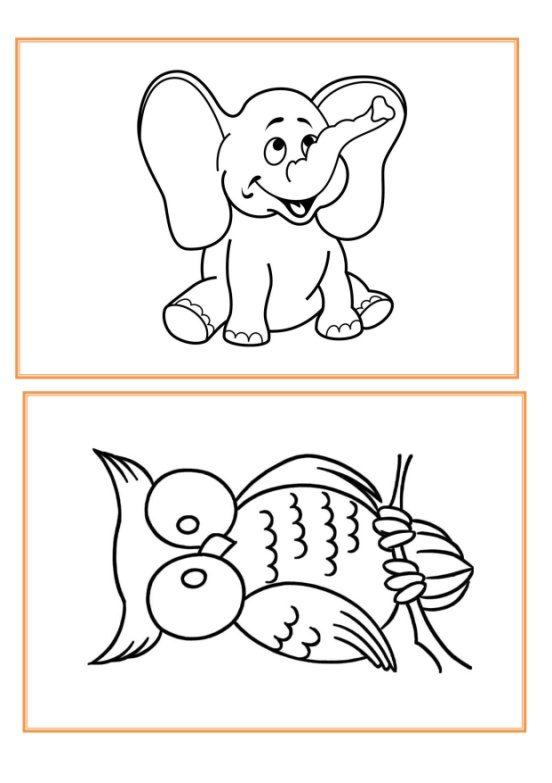                                                             Картинки-задания для игры «Секретики»   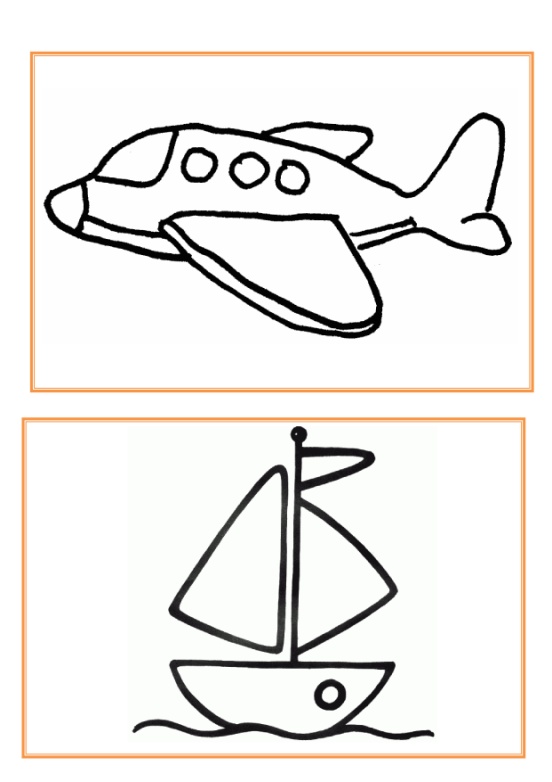 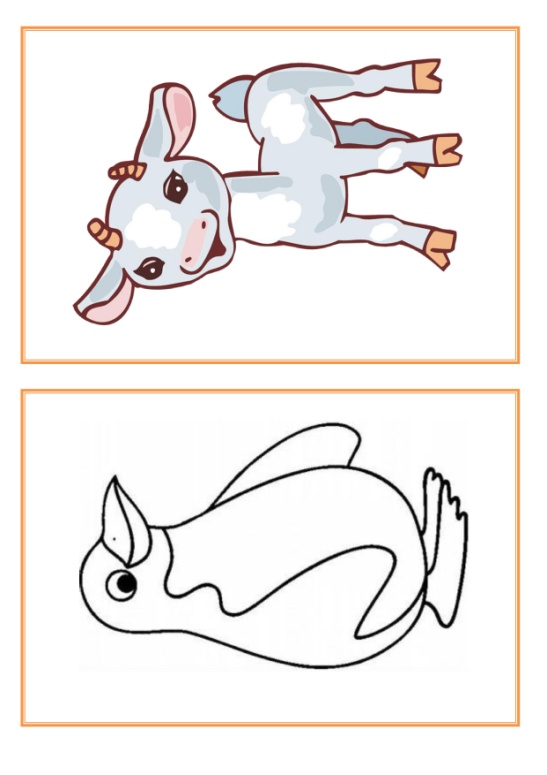 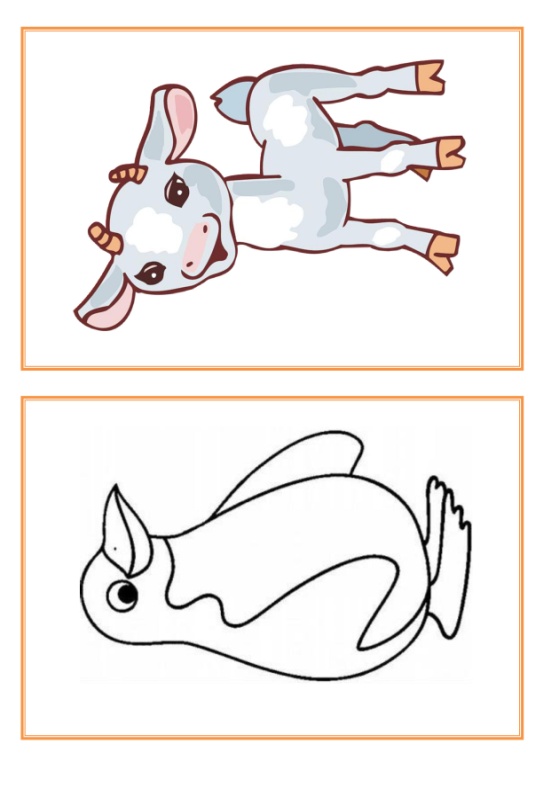 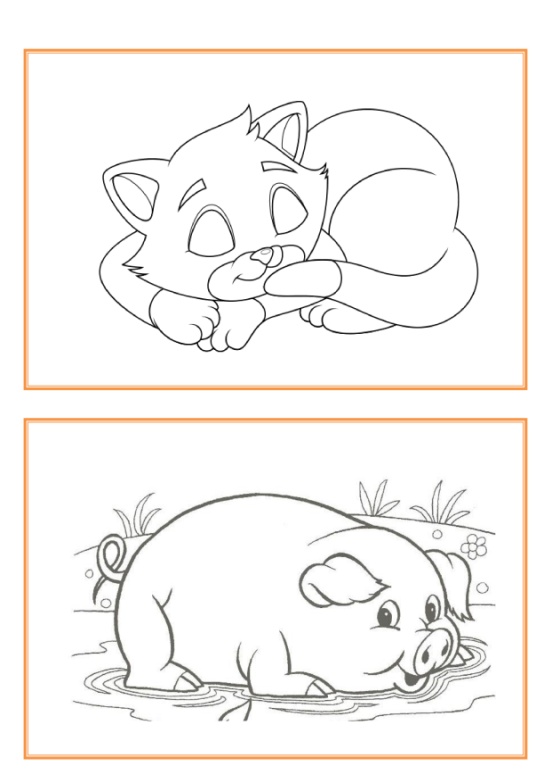 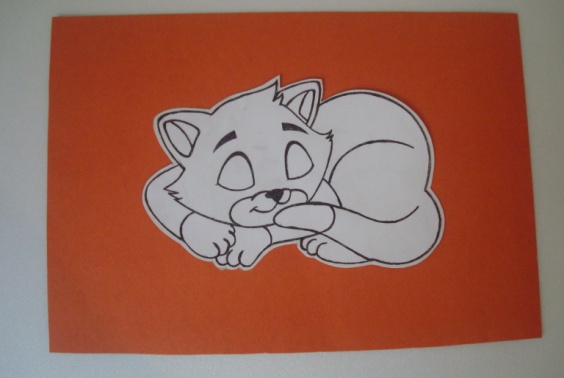 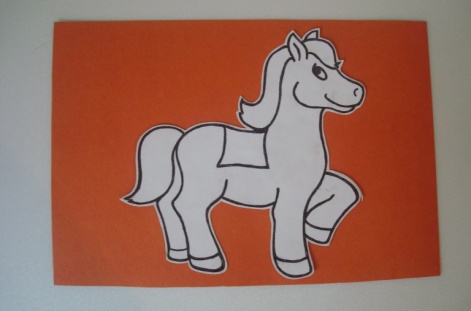 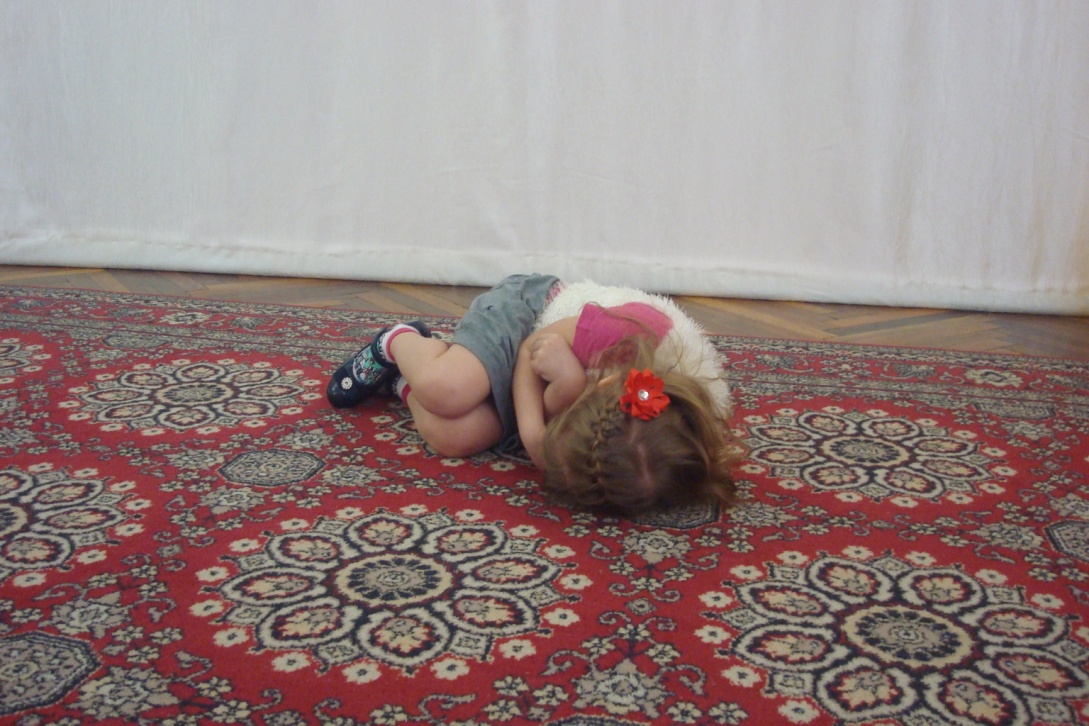 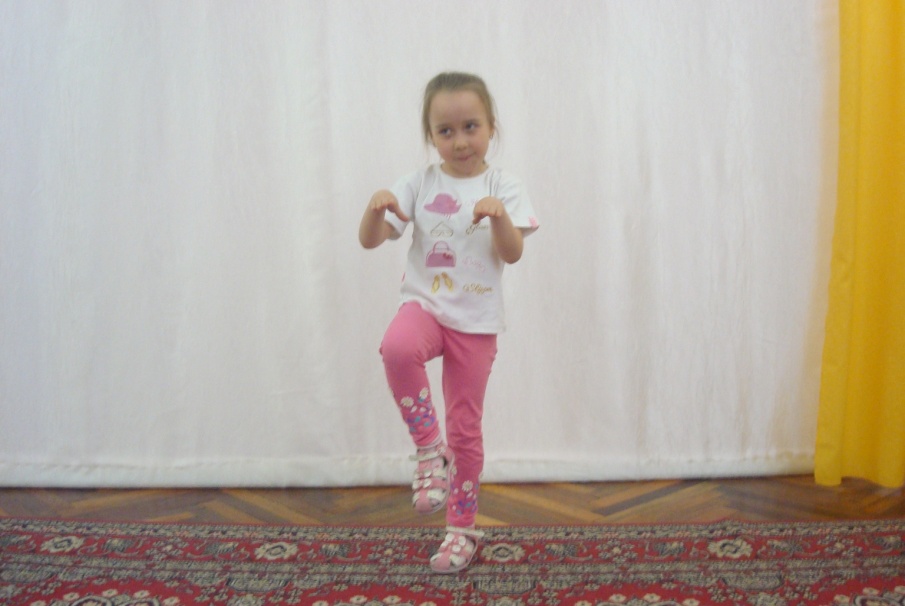 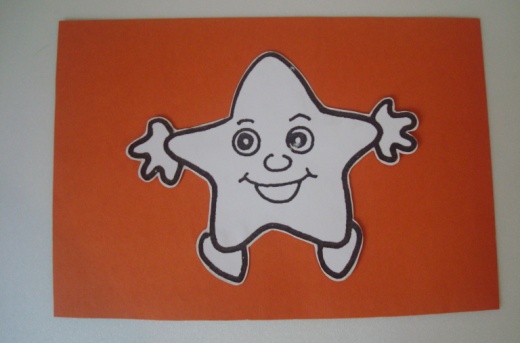 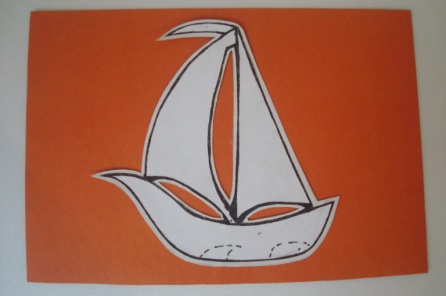 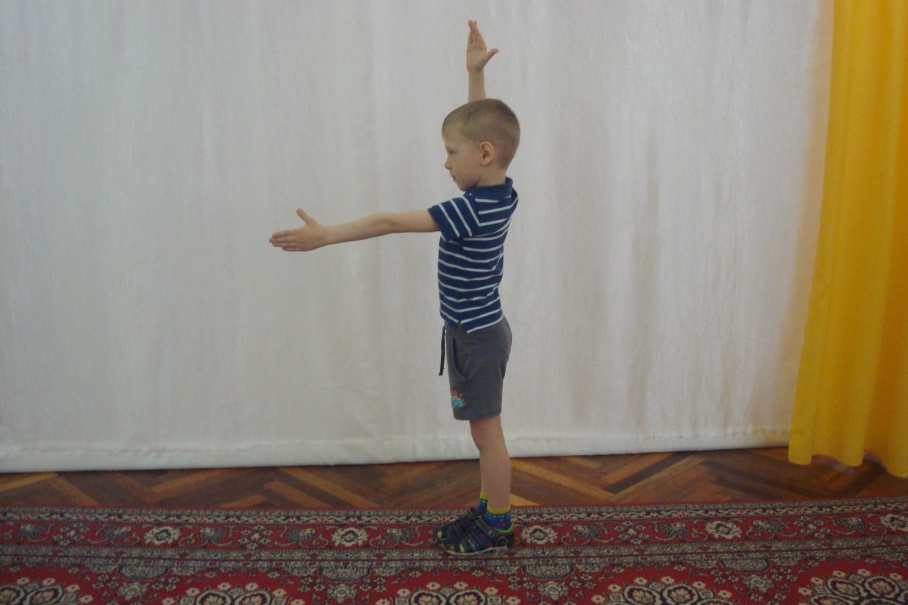 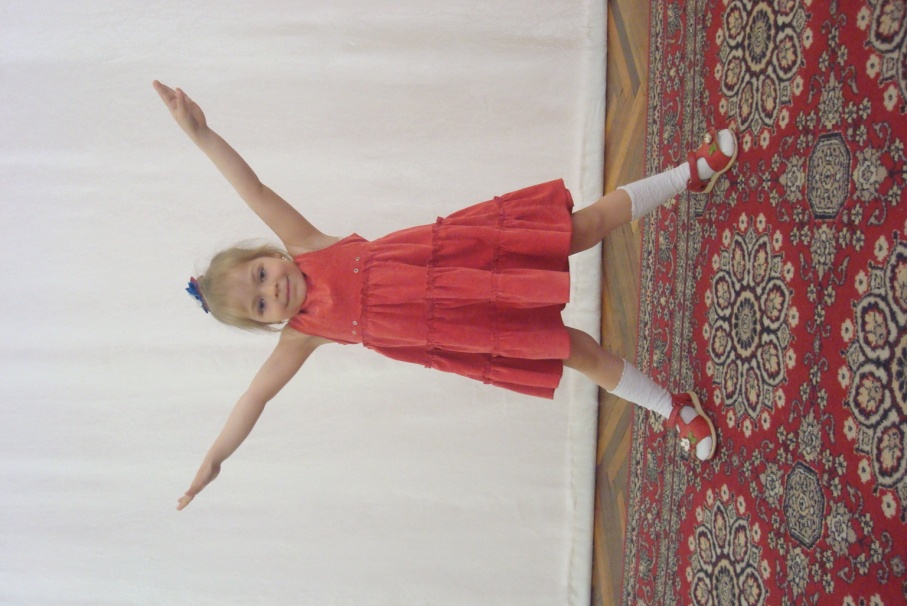 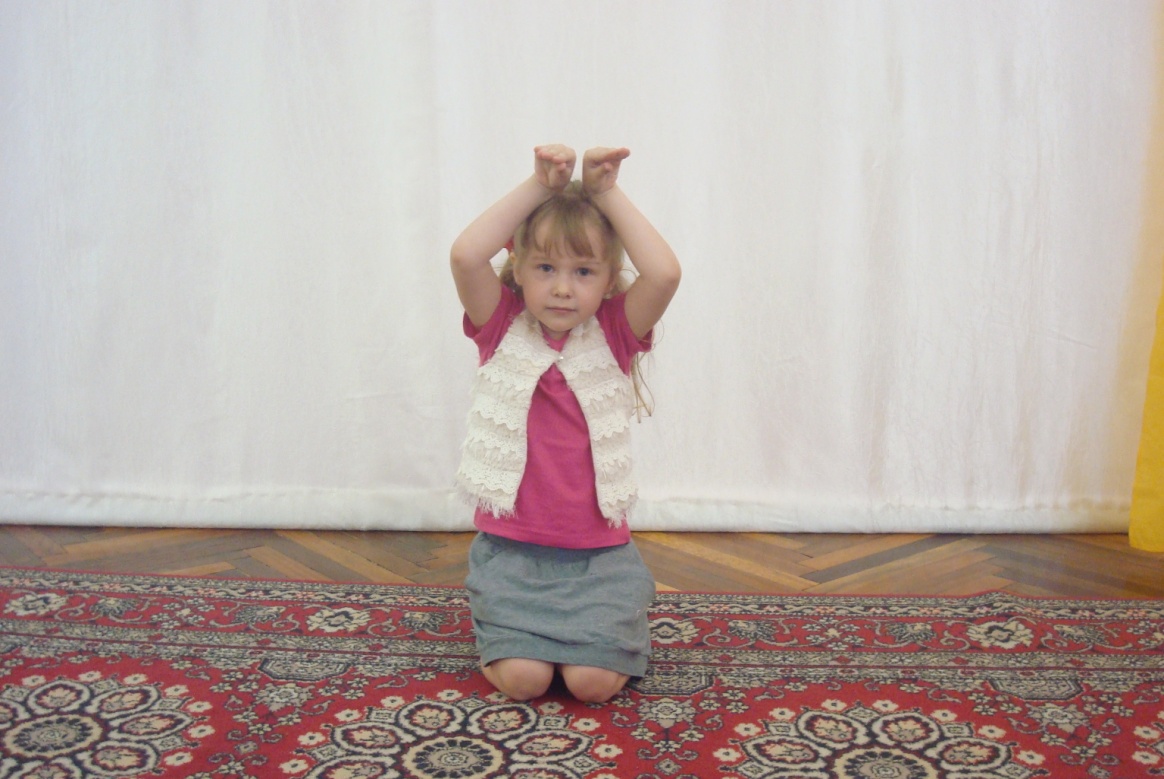 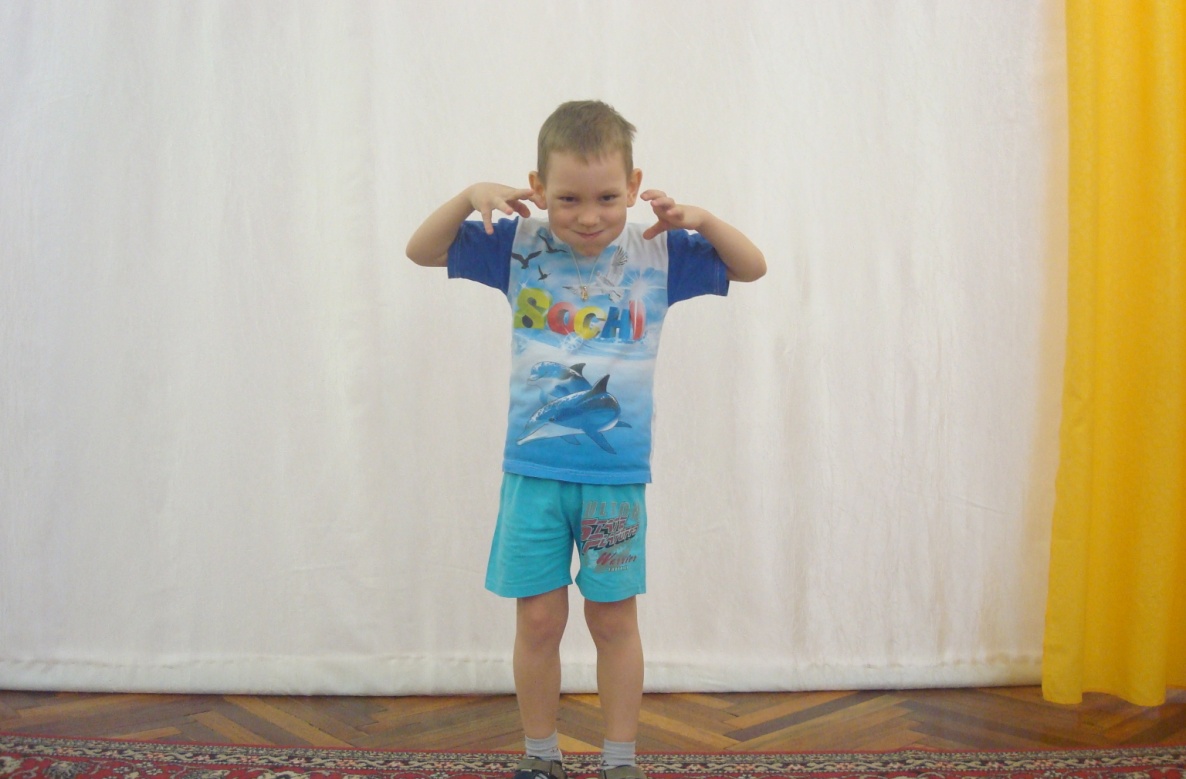 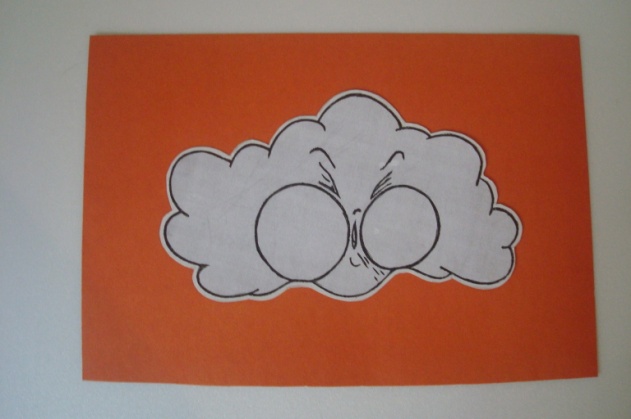 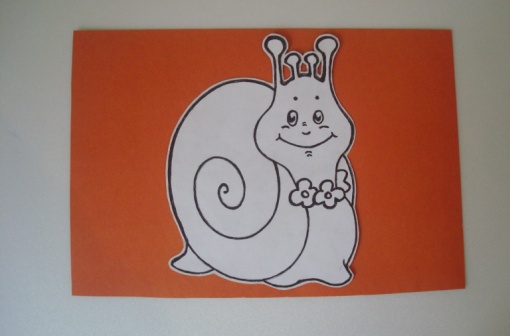 